UNIVERSIDAD DE SANTIAGO DE CHILE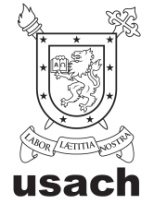 COMPETITION FOR HIRING ACADEMICS 2022APPLICATION FORMPERSONAL INFORMATIONCURRENT SITUATIONACADEMIC BACKGROUNDRESEARCH ACTIVITYParticipation in Research ProjectsParticipation in Other ProjectsIndexed or Mainstream Publications4.3.1 Only publications in WoS (Web of Science) Journals:4.3.2 Only publications in SCOPUS Journals (not declared in the previous section):4.3.3 Other indexed publications (specify indexation for each reference) (not declared in the previous sections)Other Publications (not indexed) (not declared in the previous sections)Books and books chaptersOther Relevant ActivitiesTEACHING ACTIVITYParticipation in Direct TeachingParticipation in Undergraduate and Graduate Teaching Management and Planning Other Relevant Activities OBSERVATIONSNormative Law 19.653ADMINISTRATIVE INTEGRITYINCOMPETENCES: Art. 56 letters a) and b) amended by Law 19.653.Whoever has currently or goes into, by himself or on behalf of third parties, contracts or sureties of 200 U.T.M. or more, with the corresponding Public Administration Agency. Neither can it be done by persons who have pending lawsuits with the Institution in question, unless they refer to exercicing their own rights, those of of their spouse, children, adopted or realtives up to and including the third degree of consanguinity and second of affinity.Persons who are spouses, children, adopted or relatives up to and including the third degree of consanguinity and second of affinity, with respect to the authorities and the officers who are Directors of the Civil Administration of the State Agency to which they are applying, up to the level of Department Head or its equivalent.SWORN DECLARATIONYo,   I hereby state under oath that I am not subject to the incompetences established under letters a) and b) of Art. 56 of Law 18.575, modified by Law 19.653.Santiago, Every sworn declaration must bear the registered signature of the applicant. If this is not complied with, the application will not be considered for the competition. It is NOT necessary to sign notarizedPosition No. for which you are applying Application date General Instructions for CompletingUse size 9 Arial font, Normal Style, for the requested points. No handwritten forms will be accepted.In multiple choice clauses, please mark with an X the proper choice.If deemed pertinent, when appropriate, add new rows to the description tables. IDENTITY CARD/PASSPORT NUMBERIDENTITY CARD/PASSPORT NUMBERIDENTITY CARD/PASSPORT NUMBERIDENTITY CARD/PASSPORT NUMBERIDENTITY CARD/PASSPORT NUMBERIDENTITY CARD/PASSPORT NUMBERIDENTITY CARD/PASSPORT NUMBERIDENTITY CARD/PASSPORT NUMBERIDENTITY CARD/PASSPORT NUMBERIDENTITY CARD/PASSPORT NUMBERFATHER'S SURNAMEMOTHER'S SURNAMENAMESDATE OF BIRTHDATE OF BIRTHDATE OF BIRTHCONTACT TELEPHONENATIONALITYDayMonthYearADDRESS FOR DELIVERING MAIL(Street or Avenue – No. of House or Appartment – Municipal District (Comuna))REGIONCITYE-MAIL ADDRESSCURRENT CONTRACTINSTITUTION/COMPANYCONTRACTUAL COMMITMENT WITH THE INSTITUTION OR COMPANYPROFESSIONAL TITLE UNIVERSITYCOUNTRYYEARACADEMIC DEGREESUNIVERSITYCOUNTRYYEAROTHER (diplomas, postgraduate courses, specialization, training courses, etc.)OTHER (diplomas, postgraduate courses, specialization, training courses, etc.)OTHER (diplomas, postgraduate courses, specialization, training courses, etc.)OTHER (diplomas, postgraduate courses, specialization, training courses, etc.)UNIVERSITYCOUNTRYYEAROTHER RELEVANT ACTIVITIESYEARYEARPROJECT TITLEFINANCING SOURCEFUNCTION(Only include Principal Investigator or Co-Investigator)StartEndPROJECT TITLEFINANCING SOURCEFUNCTION(Only include Principal Investigator or Co-Investigator)YEARYEARPROJECT TITLEPROJECT TITLEFINANCING SOURCEFUNCTION(Only include Principal Investigator or Co-Investigator)FUNCTION(Only include Principal Investigator or Co-Investigator)StartEndPROJECT TITLEPROJECT TITLEFINANCING SOURCEFUNCTION(Only include Principal Investigator or Co-Investigator)FUNCTION(Only include Principal Investigator or Co-Investigator)COMPLETE REFERENCECOMPLETE REFERENCECOMPLETE REFERENCECOMPLETE REFERENCECOMPLETE REFERENCEDESCRIPTIONUNDERGRADUATE AND GRADUATE COURSES TAUGHT (only as subject teacher)UNDERGRADUATE AND GRADUATE COURSES TAUGHT (only as subject teacher)UNDERGRADUATE AND GRADUATE COURSES TAUGHT (only as subject teacher)UNDERGRADUATE AND GRADUATE COURSES TAUGHT (only as subject teacher)YEARSUBJECTCAREER/PROGRAMINSTITUTIONUNDERGRADUATE AND GRADUATE COURSES TAUGHT (only as subject assistant teacher)UNDERGRADUATE AND GRADUATE COURSES TAUGHT (only as subject assistant teacher)UNDERGRADUATE AND GRADUATE COURSES TAUGHT (only as subject assistant teacher)UNDERGRADUATE AND GRADUATE COURSES TAUGHT (only as subject assistant teacher)YEARSUBJECTCAREER/PROGRAMINSTITUTIONTHESES OR DEGREE WORK DIRECTEDTHESES OR DEGREE WORK DIRECTEDTHESES OR DEGREE WORK DIRECTEDTHESES OR DEGREE WORK DIRECTEDYEARTITLECAREER/PROGRAMINSTITUTIONDESCRIPTIONDESCRIPTIONDESCRIPTIONWORK DONEINSTITUTIONPERIODDESCRIPTIONADDITIONAL BACKGROUND INFORMATIONApplicant's signatureApplicant's signatureRUT: 